التمرين الأول: يُعطى : اعط الكتابة العلمية لـ  .اكتب  على شكل كسر غير قابل للاختزال.احسب  .التمرين الثاني:احسب القاسم المشترك الأكبر للعددين 540 و 300 مستخدما خوارزمية إقليدس.نريد أن نفرش قاعة مستطيلة الشكل طولها 5,40 m و عرضها 3 m بزرابي مربعة الشكل و كلها متماثلة.ما هو طول كل زربية حتى يكون عدد الزرابي المستعملة أصغر ما يكن ؟عين حينئذ عدد الزرابي المستعملة.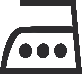 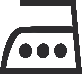 التمرين الثالث: اشترت فاطمة طاولة كي الملابس لكنها وجدت ان بها خللا.تمعن في الشكل المقابل (وحدة الطول هي السنتمتر).حدّد هذا الخلل (برّر اجابتك).التمرين الرابع:  استعدادا لذكرى اول نوفمبر، قرّرت متوسطة ماكس مارشان تنظيم بطولة للعدو الريفي.حضّر أستاذ التربية البدنية مخططا لهاته المنافسة (انظر في الشكل أدناه) و اعطى المعلومات الآتية :احسب المسافة ABCDE التي سيجتازها المتنافسون انطلاقا من A وصولا إلى E .الاستاذ حدوش هشاممتوسطة ماكس مارشان - عين تموشنتللتواصلhaddouchehichem@hotmail.comتابعونا على الفايسبوكhttps://www.facebook.com/groups/mathsCEM46000/ملتقى اساتذة الرياضيات للطور المتوسط - عين تموشنتشكرا